							ПРЕСС-РЕЛИЗ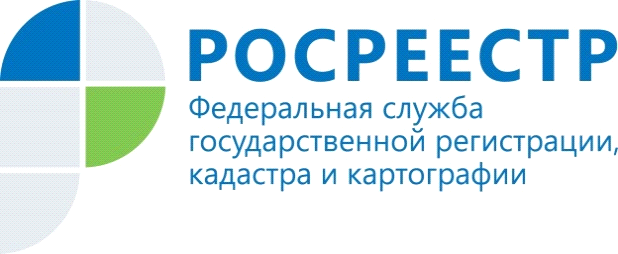                                                                                                                             18.10.2018УПРАВЛЕНИЕ РОСРЕЕСТРА ПО МУРМАНСКОЙ ОБЛАСТИ ИНФОРМИРУЕТВниманию садоводов!       Кандалакшский межмуниципальный отдел Управления Росреестра по Мурманской области информирует население о том, что в настоящее время все действия индивидуальных землевладельцев на участках для садоводства регламентируются Федеральным Законом №66-ФЗ от 15 апреля 1998 года с изменениями и дополнениями.      Статья 1 вышеуказанного закона дает понятие садового земельного участка – земельный участок, предоставленный гражданину или приобретенный им для выращивания плодовых, ягодных, овощных, бахчевых или иных сельскохозяйственных культур и картофеля, а также для отдыха (с правом возведения жилого строения, без права регистрации проживания в нем и хозяйственных строений и сооружений).Землепользователю такого земельного участка следует понимать, что он передаётся ему в ведение исключительно на условиях добросовестного распоряжения, что предусматривает систематическую и своевременную обработку участка.      Нарушение режима применения земельного участка  приводит к штрафным и иным санкциям со стороны хозяйствующего субъекта.Частью 3 ст. 8.8 КоАП РФ предусмотрена административная ответственность за неиспользование земельного участка, предназначенного для жилищного или иного строительства, садоводства, огородничества в указанных целях в случае, если обязанность по использованию такого земельного участка в течение установленного срока предусмотрена федеральным законом.Административное наказание по данной статье предусматривает наложение административного штрафа в случае, если определена кадастровая стоимость земельного участка, на граждан в размере от 1 до 1,5 процента кадастровой стоимости земельного участка, но не менее 20 000 рублей;, а в случае, если не определена кадастровая стоимость земельного участка, на граждан в размере от 20 000 до 50 000 тысяч рублей.Контакты для СМИ: Микитюк Светлана Ивановна,тел. (81533) 9-72-80, факс (81533) 9-51-07, e-mail: kandalaksha@r51.rosreestr.ruПросим об опубликовании  данной информации уведомить по электронной почте: 51_upr@rosreestr.ru